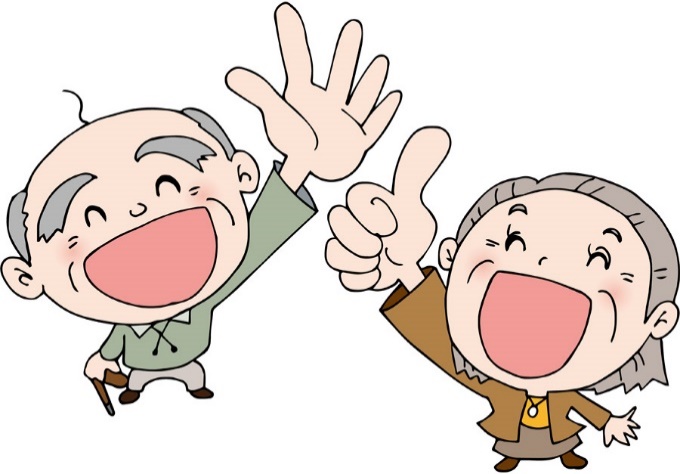 Kさん（男性）職員が床の雑巾がけをしている時、「こりゃいかん！　こりゃいかん！靴の裏を毎日、拭いていかにゃいいかん」とブツブツ言いながら、一緒にずっと拭いてくれました。四つん這いの恰好をしながら、時々わざと転んでみたり、おどけたりして居られました。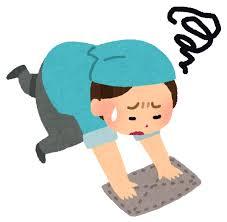 　　　綺麗な床にみんなでしましょう。気持ちがいいですものね　　　（編集部）Iさん（女性）夜暗くなって、自動車でイルミネーションツアーに出かけた時、日立ユニシアの大きなクリスマスツリーをみて、大声で“ワンダフル”と叫んでおられました。「夜でかけるのはね～」と初めは渋っておられたIさんでしたが「来てよかった。また連れてきて・・・」とおっしゃっていました。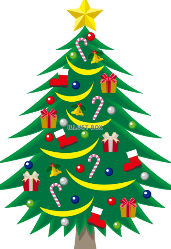 　　　また行きましょう。　　　　　　　　　　　　　　　　　　　　（編集部）Oさん（女性）夕食前に「お茶でも飲みますか？好きな物何でも言ってね」「お酒はダメだけどね」と声掛けすると、「お酒はダメなの？フフフ・・・」「熊本だから焼酎が好きなのに・・」と言いながらにこっと笑っていました。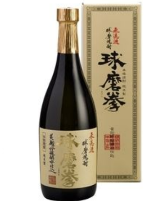 　　　熊本の焼酎は美味しいですものね。今度、ご一緒しましょう。　（編集部）Kさん（女性）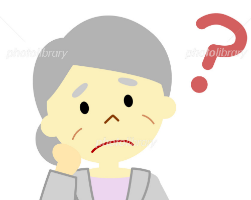 職員が居室に掃除機を掛けに伺うと「こんな真夜中に大変ね～ご苦労様」と話されていました。「まだ昼ですよ～」と云うと「あ～そうなの？わかんなくなっちゃた～」と笑っておられました。　　　昼間、珍しく横になり、時間を勘違いされたようでした。　　　（編集部）Iさん（男性）医務室の鍵をかけていた所、Iさんが車いすの方に向かってきました。目と目があったところ、Iさんから笑いながら「悪戯なんかしませんよ～」とおっしゃっておられました。　　　　いつもは機嫌が芳しくない方が多いいのですが、こんな面もお有だったのですね。　　　　　　　　　　　　　　　　　　　　　　（編集部）Iさん（女性）施設長とIさんの会話。テレビを見ながら「私もいくらか若くなっているかしらね？」と笑顔で語りかけていました。　　　　　控え目でチャーミングなIさんだな～と思ったところです。（編集部）Sさん（女性）玄関先を施設長とSさんが散歩中、ある女性職員とすれ違い、立ち止まり「イイ女だな～」と一言。こんな言葉が出てくるSさんの人生ってどんな人生だったのだろな？と感心してしまいました。　　　　見て感じたことがすぐに言葉が出るなんてなんて素敵なこと！（編集部）Yさん（男性）居室移動があった日に、居室にて。Yさん曰く、「この部屋が気に入ったので、契約しようと思ううんだけど、「さっきの人が『また来る』と言って帰ってこないんだよ～。職員　　　　「いくらなら借りますか？」Yさん　　　「うん～、あんまり高けりゃな～」　　　　　　お部屋が気に入られて、ほっとしました。ありがとう。（編集部）Oさん（女性）居室移動があって、２～３日後に、居室にて。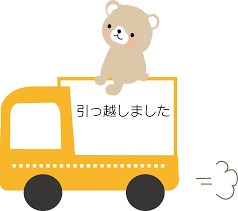 用事がありお部屋を訪ね、「お部屋は如何でしたか？」と尋ねるとOさん「いい物件があって、安かったの・・・・」。　　　　気に入って貰い、良かったです。ありがとう。それにしても経済観念がしっかりしていますね。（編集部）Yさん（男性）Yさんのお部屋にお邪魔すると、Yさん曰く。「今、入札のことを考えていたんだよ。落とせなかったんだ。金のある奴はいるもんだ。経営は大変だな～」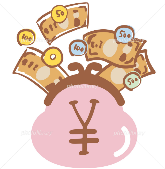 職員が「教えてください」と云うとすぐに帰ってきた言葉が・・・「授業料は高いぞ」とYさん。　　　　　もう少し安くなりませんかね～　　　　　　　　　　　　（編集部）Tさん（女性）夜勤中、お部屋に様子を見に行くと、部屋の片隅でおしっこをしていました。職員が「あれ～ここでしちゃったの～」と云うと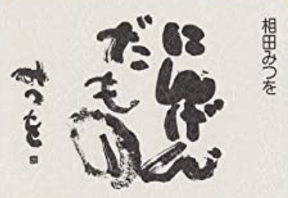 Tさん「だって人間だもの！」とのお返事　　　　　Tさん何時から“相田みつを”になられました？　　　　　（編集部）Oさん（女性）お疲れの様子が午前中から続いていた日。「お休みしましょうか？」と職員が尋ねると・・Oさん「週末なので疲れが溜まりました」とのこと。１週間働いていた頃を思い出されたのでしょうか。お疲れさまでした。（編集部）Sさん（女性）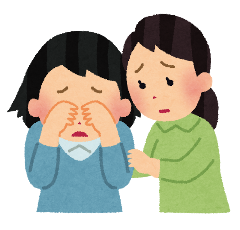 嫌いな浴室から半べそで戻られたOさんに、「こっちゃ来い。座れ。」とご自分の隣に座らせ、Oさんに慰めのひと言。「負けるな負けるな！」　　　　　少々、耳の遠いSさん。ご自身の周辺で起こっていることをよくご覧になり、よくご理解していますね。何より優しいSさんでした。Yさん（男性）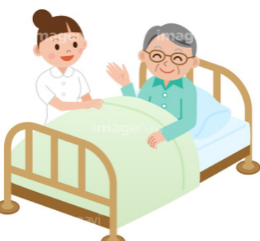 ベット上でケアをしている時に「下手でごめんね～」と云うとYさん「下手でもいいんだ、優しけりゃ！」とのお言葉。　　　　　介護職の座右の銘として肝に銘じておきます。ありがとう。（編集部）Nさん（女性）カルタやトランプをお仲間だけで楽しんでいたNさん曰く、「これだけじゃつまらないから、何かかけましょうよ～」と提案。同席されていた皆さんもうなづきながら「そ～よね」と合槌。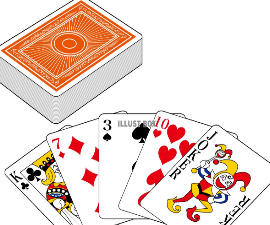 　　　　　　何か楽しくなりそう。私も入れて～　　（編集部）　　Kさん（男性）　玄関ホールに届いたアテントなどの段ボール箱に印刷された商品名「はくパンツ」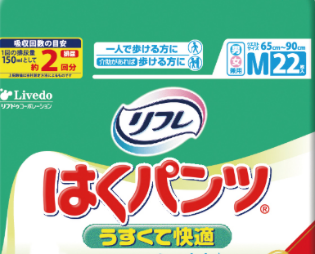 の字を見てKさん曰く「はかないパンツってあるのかな～」。とごもっとも！メーカーに伝えておきます。　　　　　　（編集部）Oさん（女性）Oさんとじゃんけんゲームをして、職員が勝ったとき、負けたOさんが一言笑いながら「気分がいいでしょう！」とおっしゃられていました。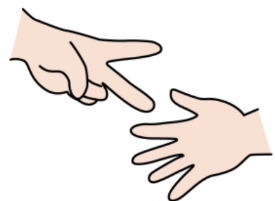 　　　　　　　心が見透かされていました。　ドキッ！（編集部）Oさん・Kさん（女性同士）Oさんが 居室で就寝前の準備をしていた所、Kさんが通りすがりに笑顔で立ち止まり、その様子を見ていた所、Oさんが！した為に「遊びに来たかもね」と伝えるとうなづいて、OさんがKさんに「いらっしゃいよ」と部屋に招かれました。お二人ともベッドに座り一時間程お話しされていました。「もう少しお喋りしたいね。たまにはいいじゃないと本当に楽しそうでした。職員の後からの感想として、「日中はあまり近くないお二人でしたが、職員の声掛けや、きっかけ作りで楽しそうな関係になるんだな～と思いました。」とのこと。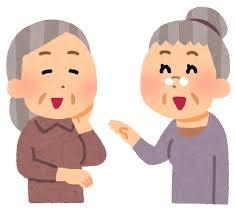 このような機会をふんだんに作っていくことも仕事のうちですよ（編集部）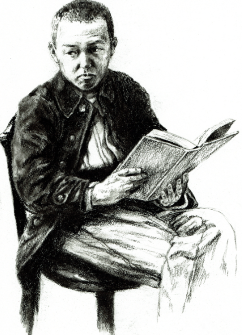 